Гастрономический Тур            6 дней/ 5 ночейДень 1- Прилет в Ереван. Трансфер и размещение в гостинице. Отдых.День 2- Обзовный тур по городу- Ереванский коньячный завод "Арарат"- рынок ГумДень 3- Озеро Кари- крепость Амберд-город Аштарак- мастер-класс по приготовлению сладкого суджуха (армянская сладость, приготовленная из грецких орехов и виноградного сока).День 4- Эчмиадзинский Кафедральный Собор- церковь Св. Рипсиме- мастер класс по приготовлению толмы- храм ЗвартноцДень 5- Монастырь Гегардаванк- Храм Гарни- мастер класс Озеро Севан- Норатус- сыроварня МикаеляновДень 6 – Трансфер в аэропорт, отбытиеКлючевая информацияДлительность: 6 дней/ 5 ночей Лучший сезон: Aпрель – ОктябрьВид тура: маленькая группа /индивидуальная (Минимальное количество людей в группе – 2 )Подробная программаДень 1- Прилет в Ереван. Трансфер и размещение в гостинице. Отдых.Ночлег: гостиница в ЕреванеПитание: ужинДень 2- Обзовный тур по городу- Ереванский коньячный завод "Арарат"- продуктовый рынок ГумТур начнется с обзорной экскурсии по Еревану, древнему городу, который на 29 лет старше Вечного города Рима. Современный Ереван — оживленный и уютный город с зелеными парками,розовыми зданиями, добродушными и гостеприимными людьми. С обзорной площадки парка Победы вы сможете полюбоваться на весь город с высоты птичьего полета. Прогулка продолжится к Каскаду — эта уникальная конструкция является музеем современного искусства, а также излюбленным местом ереванцев.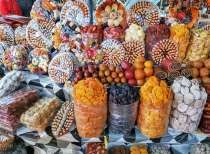 Далее прогуляетесь по главной улице города, увидите здание Театра оперы и балета и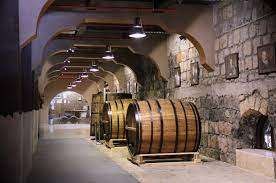 несколько центральных улиц Еревана.У Вас так же будет экскурсия и дегустация конякя на Ереванском коньячном заводе. Погрузитесь в историю ARARAT во время экскурсии по музею, которыйодновременно является действующим цехом выдержкизавода. В конце вас ждет дегустация коньяков ARARAT «Три звезды» и десятилетнего ARARAT«Ахтамар».Ночлег: гостиница в ЕреванеПитание: завтрак, обед, ужинДень 3- Озеро Кари- крепость Амберд-город Аштарак- мастер-класс по приготовлению сладкого суджуха (армянская сладость, приготовленная из грецких орехов и виноградного сока).Tур начнется с поездки на озеро Кари. Располагается озеро довольно высоко на склоне горы Арагац (3207 метров). Большую часть года здесь не тает снег поэтому вода в “Каменном озере” всегда очень холодная.Следующая остановка у крепости Амберд. Крепость вместе с ее окрестностями была вверена в руки могущественного рода Пахлавуни.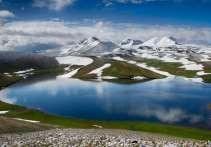 Тур продолжится в город Аштарак, где вы сможете погостить у армянской семьи. Здесь у Вас будетмастер-класс по приготовлению армянской традиционной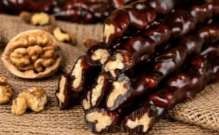 сладости. Здесь Вы так же насладиться обедом на свежем воздухе (в зависимости отпогоды).Вечером трансфер в национальный ресторан на ужин.Ночлег: гостиница в ЕреванеПитание: завтрак, обед, ужинДень 4- Эчмиадзин - церковь Св. Рипсиме- мастер класс по приготовлению толмы -Храм ЗвартноцТур начнется с поездки в Ечмиадзин- религиозный центр армян всего мира. Здесь же посетитецерковь Св. Рипсиме (7-й век), которая является одной из красивейших армянских церквей раннего средневековья.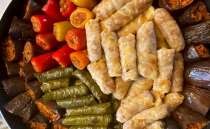 В городе Эчмиадзин Вас ждет мастер класс по приготовлению толмы в ходе которой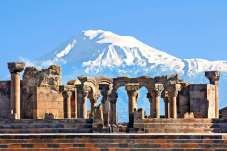 рассказывается не только о технологии, но и об истории кулинарии. Участники могутпродегустировать блюдо и сами приготовить его.После обеда вы посетите Храм Звартноц. Согласноармянскому историку Себеосу, Звартноц был построен при католикосе Нерсесе III Строителе в 640—650 годах и был одним из чудес своего времени.Ночлег: гостиница в ЕреванеПитание: завтрак, обед, ужинДень 5- Монастырь Гегардаванк- храм Гарни- мастер класс по выпечке лаваша- Озеро Севан- Норатус- сыроварня МикаеляновТур начнется с поездки в живописный каньон реки Азат. Вы посетите скальный монастырь 13-ого века Гегард, который занесен в список всемирного наследия ЮНЕСКО. Этот уникальный монастырь высечен в скале, и прилежащие скалы составляют часть комплекса. Далее Вы посетите храм Гарни- построеный в 77 г., и сегодня является единственным сохранившимся языческимхрамом в регионе.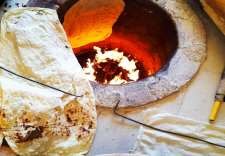 В селе Гарни Вас ждет мастер класс по выпечке лаваша и вкусный обед.Следущая остановка у озеро Севан которыйявляется одним из самых больших высокогорных пресноводных озер в мире. Недалеко от озера находитсяНоратус известный самым большим в мире собранием хачкаров.В городе Гавар вы будете в гостях у семьи Микаелянов который производит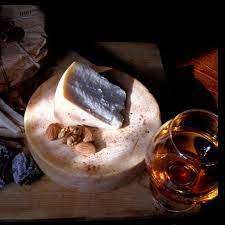 эксклюзивные виды сыров в Гегаркуникской области Армении. У них можно попробовать два "алкогольных" сыра, а также качотту, сыр завернутый в виноградные листья, и разновидность пармезана, который назвали "Армезаном".В городе Гавар вы будете в гостях у семьи Микаелянов который производит эксклюзивные виды сыров в Гегаркуникской области Армении. У них можно попробовать два"алкогольных" сыра, а также качотту, сыр завернутый в виноградные листья, и разновидность пармезана, который назвали "Армезаном".Ночлег: гостиница в ЕреванеПитание: завтрак, обед, ужинДень 6 – Трансфер в аэропорт, отбытиеСтоимость на человека (3 * гостиницa): 770 $ Стоимость на человека (4 * гостиницa): 905 $Доплата за одноместное размещение (гостиница 3 *) - 150$ Доплата за одноместное размещение (гостиница 4 *) - 285$Мминимальное количество человек в группе: 2 человекаВ стоимость тура входит:Гостиничное проживание на 6 ночи на базе завтраковТранспортное обслуживание тураТрансфер из/в аэропортУслуги профессионального русскоязычного гидаВходной билеты (Амберд,Звартноц, Гарни, сыроварня Микаелянов Ереванский коньячный завод "Арарат")Мастер-классы и дегустация коньяка4 обеда, 5 ужинаСтоимость не включает:Авиа билетыЧаевыеЛичные расходы